Siguiendo a Cristo como nuestra metaFilipenses 3:11-21Febrero 7 lunesFilipenses 3:11-1211 si en alguna manera llegase a la superresurrección de entre los muertos.12 No que lo haya alcanzado ya, ni que ya haya sido perfeccionado; sino que prosigo, por ver si logro asir aquello para lo cual fui también asido por Cristo Jesús.Filipenses 3:88 Y ciertamente, aun estimo todas las cosas como pérdida por la excelencia del conocimiento de Cristo Jesús, mi Señor, por amor del cual lo he perdido todo, y lo tengo por basura, para ganar a Cristo,Hebreos 11:3535 Las mujeres recibieron sus muertos mediante resurrección; mas otros fueron atormentados hasta morir, no aceptando la liberación, a fin de obtener una mejor resurrección.Hebreos 11:2626 teniendo por mayores riquezas el vituperio de Cristo que los tesoros de Egipto; porque tenía puesta la mirada en el galardón.1 Tesalonicenses 4:16-1716 Porque el Señor mismo con exclamación de mando, con voz de arcángel, y con trompeta de Dios, descenderá del cielo; y los muertos en Cristo resucitarán primero.17 Luego nosotros los que vivimos, los que hayamos quedado, seremos arrebatados juntamente con ellos en las nubes al encuentro del Señor en el aire, y así estaremos siempre con el Señor.1 Corintios 15:52-5352 en un momento, en un abrir y cerrar de ojos, a la final trompeta; porque se tocará la trompeta, y los muertos serán resucitados incorruptibles, y nosotros seremos transfigurados.53 Porque es necesario que esto corruptible se vista de incorrupción, y esto mortal se vista de inmortalidad.Lectura adicional: PSAM de Filipenses Semana 5 día 1Lectura Corporativa: “Cómo disfrutar a Dios y cómo practicar el disfrute de Dios” – Capitulo 11; Secciones: COMO DIOS LLEGA A SER EL DISFRUTE DEL HOMBRE; LA VIDA CRISTIANA CONSISTE EN COMER Y BEBER A DIOS; EL SIGNIFICADO DE COMER Y BEBER A DIOS (párrafos 1 y 2)Febrero 8 martesFilipenses 3:12-1312 No que lo haya alcanzado ya, ni que ya haya sido perfeccionado; sino que prosigo, por ver si logro asir aquello para lo cual fui también asido por Cristo Jesús.13 Hermanos, yo mismo no considero haberlo ya asido; pero una cosa hago: olvidando lo que queda atrás, y extendiéndome a lo que está delante,1 Corintios 6:19-2019 ¿O ignoráis que vuestro cuerpo es templo del Espíritu Santo, el cual está en vosotros, el cual tenéis de Dios, y que no sois vuestros?20 Porque habéis sido comprados por precio; glorificad, pues, a Dios en vuestro cuerpo.1 Corintios 9:24-2624 ¿No sabéis que los que corren en el estadio, todos corren, pero uno solo recibe el premio? Corred así, para ganar.25 Todo aquel que compiten los juegos, en todo ejerce dominio propio; ellos, a la verdad, para recibir una corona corruptible, pero nosotros, una incorruptible.26 Así que, yo de esta manera corro, no como a la ventura; de esta manera lucho en el pugilato, no como quien golpea el aire,Hebreos 6:11 Por tanto, dejando ya la palabra de los comienzos de Cristo, vayamos adelante a la madurez; no echando otra vez el fundamento del arrepentimiento de obras muertas y de la fe en Dios,Efesios 4:14-1514 para que ya no seamos niños sacudidos por las olas y zarandeados por todo viento de enseñanza en las artimañas de los hombres en astucia, con miras a un sistema de error,15 sino que asidos a la verdad en amor, crezcamos en todo en Aquel que es la Cabeza, Cristo,Lectura adicional: PSAM de Filipenses Semana 5 día 2Lectura Corporativa: “Cómo disfrutar a Dios y cómo practicar el disfrute de Dios” – Capitulo 11; Secciones: EL SIGNIFICADO DE COMER Y BEBER A DIOS (párrafos 3 al 7)Febrero 9 miércolesFilipenses 3:13-1413 Hermanos, yo mismo no considero haberlo ya asido; pero una cosa hago: olvidando lo que queda atrás, y extendiéndome a lo que está delante,14 prosigo a la meta para alcanzar el premio del llamamiento a lo alto, que Dios hace en Cristo Jesús.Lucas 9:6262 Y Jesús le dijo: Ninguno que poniendo su mano en el arado mira hacia atrás, es apto para el reino de Dios.2 Timoteo 4:7-87 He peleado la buena batalla, he acabado la carrera, he guardado la fe.8 Y desde ahora me está guardada la corona de justicia, con la cual me recompensará el Señor, Juez justo, en aquel día; y no sólo a mí, sino también a todos los que hayan amado Su manifestación.Hebreos 10:35-3635 No desechéis, pues, vuestra confianza, que tiene grande galardón;36 porque os es necesaria la perseverancia, para que habiendo hecho la voluntad de Dios, obtengáis la promesa.Hebreos 12:1-21 Por tanto, nosotros también, teniendo en derredor nuestro tan grande nube de testigos, despojémonos de todo peso y del pecado que tan fácilmente nos enreda, y corramos con perseverancia la carrera que tenemos por delante,2 puestos los ojos en Jesús, el Autor y Perfeccionador de nuestra fe, el cual por el gozo puesto delante de Él sufrió la cruz, menospreciando el oprobio, y se sentó a la diestra del trono de Dios.Hechos 20:2424 Pero en ninguna manera estimo mi vida como preciosa para mí mismo, con tal que acabe mi carrera, y el ministerio que recibí del Señor Jesús para dar solemne testimonio del evangelio de la gracia de Dios.Lectura adicional: PSAM de Filipenses Semana 5 día 3Lectura Corporativa: “Cómo disfrutar a Dios y cómo practicar el disfrute de Dios” – Capitulo 11; Secciones: CRISTO ES NUESTRA VIDA AL LEGAR A SER NUESTRO ALIMENTOFebrero 10 jueves Filipenses 3:15-1615 Así que, todos los que hemos alcanzado madurez, pensemos de este modo; y si en algo tenéis un sentir diverso, esto también os lo revelará Dios.16 Sin embargo, en aquello a que hemos llegado, andemos conforme a la mismaregla.Filipenses 1:2525 Y confiando en esto, sé que quedaré, y aún permaneceré con todos vosotros, para vuestro progreso y gozo de la fe,Filipenses 1:2727 Solamente que os comportéis como es digno del evangelio de Cristo, para que o sea que vaya a veros, o que esté ausente, oiga de vosotros que estáis firmes en un mismo espíritu, combatiendo unánimes junto con la fe del evangelio,Filipenses 2:22 completad mi gozo, tened todos el mismo pensamiento, con el mismo amor, unidos en el alma, teniendo este único pensamiento.Filipenses 2:55 Haya, pues, en vosotros esta manera de pensar que hubo también en Cristo Jesús,Filipenses 2:2020 pues a ninguno tengo del mismo ánimo, y que tan sinceramente se interese por vosotros.Filipenses 4:22 Exhorto a Evodia y exhorto también a Síntique, que sean de un mismo sentir en el Señor.Hebreos 5:1414 pero el alimento sólido es para los que han alcanzado madurez, para los que por la práctica tienen las facultades ejercitadas en el discernimiento del bien y del mal.Efesios 4:1313 hasta que todos lleguemos a la unidad de la fe y del pleno conocimiento del Hijo de Dios, a un hombre de plena madurez, a la medida de la estatura de la plenitud de Cristo;Lectura adicional: PSAM de Filipenses Semana 5 día 4Lectura Corporativa: “Cómo disfrutar a Dios y cómo practicar el disfrute de Dios” – Capitulo 11; Secciones: LLEVAR LA VIDA CRISTIANA AL DISFRUTAR A CRISTO (párrafos 1 al 8)Febrero 11 viernesFilipenses 3:17-1917 Hermanos, sed imitadores de mí, y mirad a los que así andan según el modelo que tenéis en nosotros.18 Porque por ahí andan muchos, de los cuales os dije muchas veces, y aun ahora lo digo llorando, que son enemigos de la cruz de Cristo,19 cuyo fin será destrucción, cuyo dios es el vientre, y cuya gloria se halla en su vergüenza; que sólo piensan en lo terrenal.Gálatas 5:2424 Pero los que son de Cristo Jesús han crucificado la carne con sus pasiones y concupiscencias.1 Corintios 11:11 Sed imitadores de mí, así como yo de Cristo.2 Tesalonicenses 3:99 no porque no tuviésemos derecho, sino por darnos a vosotros como ejemplo para que nos imitaseis.Mateo 20:21-2221 Él le dijo: ¿Qué quieres? Ella le dijo: Di que estos dos hijos míos se sienten uno a Tu derecha y otro a Tu izquierda en Tu reino.22 Entonces Jesús respondiendo, dijo: No sabéis lo que pedís. ¿Podéis beber la copa que Yo he de beber? Y ellos le dijeron: Podemos.Mateo 20:26-2826 Mas entre vosotros no será así, sino que el que quiera hacerse grande entre vosotros será vuestro servidor,27 y el que quiera ser el primero entre vosotros será vuestro esclavo;28 así como el Hijo del Hombre no vino para ser servido, sino para servir, y para dar Su vida en rescate por muchos.Lectura adicional: PSAM de Filipenses Semana 5 día 5 Lectura Corporativa: “Cómo disfrutar a Dios y cómo practicar el disfrute de Dios” – Capitulo 11; Secciones:  LLEVAR LA VIDA CRISTIANA AL DISFRUTAR A CRISTO (párrafos 9 al 15)Febrero 12 sábadoFilipenses 3:20-2120 Mas nuestra ciudadanía está en los cielos, de donde también esperamos con anhelo al Salvador, al Señor Jesucristo;21 el cual transfigurará el cuerpo de la humillación nuestra, para que sea conformado al cuerpo de la gloria Suya, según la operación de Su poder, con la cual sujeta también a Sí mismo todas las cosas.Romanos 12:22 No os amoldéis a este siglo, sino transformaos por medio de la renovación de vuestra mente, para que comprobéis cuál sea la voluntad de Dios: lo bueno, lo agradable y lo perfecto.1 Corintios 15:42-4342 Así también es la resurrección de los muertos. Se siembra en corrupción, resucitará en incorrupción.43 Se siembra en deshonra, resucitará en gloria; se siembra en debilidad, resucitará en poder.1 Corintios 15:5151 He aquí, os digo un misterio: No todos dormiremos; pero todos seremos transformados,1 Corintios 15:54-5554 Y cuando esto corruptible se haya vestido de incorrupción, y esto mortal se haya vestido de inmortalidad, entonces se cumplirá la palabra que está escrita: “ Sorbida es la muerte para victoria”.55 ¿ Dónde está, oh muerte, tu victoria? ¿Dónde, oh muerte, tu aguijón?Tito 2:11-1311 Porque la gracia de Dios se ha manifestado, trayendo salvación a todos los hombres,12 educándonos a que, renunciando a la impiedad y a los deseos mundanos, vivamos en este siglo sobria, justa y piadosamente,13 aguardando la esperanza bienaventurada, la manifestación de la gloria de nuestro gran Dios y Salvador, Jesucristo,Lectura adicional: PSAM de Filipenses Semana 5 día 6Himnos # 213, # 431, # 301, # 271Febrero 13 Día del SeñorCantares 1:44 Atráeme; y en pos de ti correremosCantares 1:7-87 Dime, oh tú a quien ama mi alma: ¿ Dónde apacientas tu rebaño? / ¿Dónde lo haces recostar al mediodía? / Pues, ¿por qué había de ser yo como una que se cubre con velo / junto a los rebaños de tus compañeros?8 Si tú misma no lo sabes, / tú, la más hermosa entre las mujeres, / sal, sigue las huellas del rebaño, / y apacienta tus cabritas / junto a las tiendas de los pastores.Cantares 2:1010 Mi amado responde y me dice: / Levántate, amor mío, / hermosa mía, y ven.Cantares 2:1414 Paloma mía, en las hendiduras de la peña, / en lo escondido de escarpados parajes, / muéstrame tu semblante, / hazme oír tu voz; / porque dulce es la voz tuya, / y bello tu aspecto.Cantares 3:44 Apenas los había pasado / cuando hallé al que ama mi alma. / Me así a él, y no lo dejé, / hasta que lo introduje en casa de mi madre / y en la cámara de la que me concibió.Cantares 5:22 Duermo, pero mi corazón está despierto. / ¡Un sonido! Mi amado está llamando a la puerta. Ábreme, hermana mía, amor mío, / paloma mía, perfecta mía, / porque mi cabeza está empapada de rocío, / y mis cabellos, de las gotas de la noche.Cantares 6:11 ¿ Adónde se ha ido tu amado, / oh tú, la más hermosa entre las mujeres? / ¿Adónde se ha dirigido tu amado, / para que lo busquemos contigo?Cantares 6:33 Yo soy de mi amado, y mi amado es mío; / él apacienta su rebaño entre los lirios.Cantares 7:11-1211 Ven, amado mío, salgamos a los campos; / moremos en las aldeas.12 Levantémonos temprano y vayamos a las viñas; / veamos si brotan las vides, / si están en cierne, / si han florecido los granados; / allí te daré mis amores.Cantares 8:55 ¿Quién es ésta que sube del desierto, / recostada sobre su amado? / Te desperté debajo del manzano: / allí tu madre tuvo dolores de parto por ti; / allí tuvo dolores de parto y te dio a luz.Cantares 8:1414 Apresúrate, amado mío, / y sé semejante a la gacela o al cervatillo / sobre los montes de especias.        Lectura de Adicional: Estudio Vida de Filipenses:                       Mensajes, 23,53, 24, 55, 25Con el permiso de Living Stream Ministry Los versículos fueron tomados de la versión Recobro de la Biblia 2012.Anuncio con respecto al avivamiento mientras estudiamos el libro de Filipenses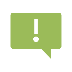 En las próximas semanas se recomienda usar las notas de pie de página las cuales están disponibles en la Biblia versión recobro. Las porciones de los estudio-vida de Filipenses están disponibles en español en línea. Para disfrutar plenamente de las riquezas del ministerio que acompañan a las porciones de cada día puede ingresar a esta página:https://www.librosdelministerio.org/life-studies.cfm << Notas >>